Рождественские распродажи и ярмарки в Германии
Отправление и прибытиеc 17 Декабря (Сб) по 21 Декабря (Ср)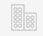 Отель:Nevada/ Польша, Kurfurst/Берлин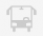 ТранспортАвтобус туристического класса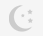 Длительность тура5 дней/4 ночи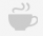 Питание4 завтракаСтоимость 220Евро+40рДень 1Выезд из Минска, обзорная пешеходная экскурсия по Варшаве05.00Выезд из Минска (переезд до Варшавы ~ 540 км). Прибытие в Варшаву 16.00 Обзорная пешеходная экскурсия по Старому городу в Варшаве. Переезд в отель (~440 км). Ночлег. День 2БерлинЗавтрак. Переезд в Берлин (~ 140 км). Обзорная автобусно-пешеходная экскурсия по городу (~3 часа). Вы увидите сердце Берлина: парадная улица Берлина Унтер ден Линден (Арсенал, Государственная опера, Университет им. Гумбольдта, Дворец кронпринца, Бранденбургские ворота); Берлинская стена; Рейхстаг; площадь Жандарменмаркт – самая красивая площадь Европы; парк Тиргартен; Курфюрстендамм, мемориальная церковь кайзера Вильгельма.Заселение в  отель *** в ЦЕНТРЕ БЕРЛИНА! (расчетный час начинается после 14.00; по возможности группа расселяется ранее указанного времени).По желанию посещение самостоятельно (в пешей доступности от отеля):Морского аквариума -  на трех этажах Морского аквариума представлены рыбы, рептилии, амфибии, насекомые и беспозвоночные. Открыто: ежедневно 9-18. Билеты: 12 € / льготные  9 €Берлинского Зоопарка  - старейший и самый известный в Германии. Богатейшая коллекция зоопарка включает в себя около 17000 животных со всего мира, в трехэтажном аквариуме можно увидеть большое разнообразие морских и речных обитателей. Открыто: 04.10-20.03: 09.00-17.00 (касса до 16:30) 21.03-03.10: 09-19.00 (касса до 18:30) Билеты: 12 €/ льготные 9 €.Торговой улицы Курфюрстендамм (сокращённо Кудамм (Ku’damm)) — знаменитый бульвар Берлина,  главная торговая улица бывшего Западного Берлина.Ну и конечно, можно посетить многочисленные рестораны, кафе, бары, где вы узнаете все о настоящем немецком пиве и особенностях кулинарных традиций Германии.Самостоятельное возвращение в отель.День 3Свободный день в Берлине. Рождественские распродажи.Завтрак. Свободный день в Берлине. Предновогодний Берлин – это потрясающее зрелище. Кажется, здесь есть все: красивая иллюминация, белый снег, потрясающая архитектура и конечно знаменитые рождественские ярмарки. Всего в городе их около 50-ти, но самых известных – 5. Рекомендуем в свободный день устроить себе тур по рождественским ярмаркам:Большая рождественская ярмарка Берлина на площади Жандарменмаркт (Gendarmenmarkt). Рождественская ярмарка расположена на самой большой и красивой площади Берлина - Жандарменмаркт.  «Рождественское волшебство», именно так называют эту берлинскую ярмарку.  Местные и приезжие ремесленники, мастера художественных промыслов изготавливают свои поделки прямо на глазах посетителей ярмарки, причем можно оставить свои пожелания при изготовлении такого необычного  рождественского подарка.  Конечно же, здесь, как и на любом рождественском рынке, можно и перекусить и согреться горячим глинтвейном.Центральная рождественская ярмарка Берлина на Шлоссплатц (Schlossplatz). На Шлоссплатц (Schlossplatz) размещается центральная ярмарка рождественского Берлина. В рождественские праздники вокруг колеса обозрения выстраивается сказочный рождественский городок. Через этот сказочный лес, окружающий огромную рождественскую ель, проходит маленькая железная дорога. На эту сказочную ярмарку очень любят приходить родители с детьми.Рождественская ярмарка на Александерплац (Alexanderplatz). Рождественская ярмарка на Александерплац - это необычная сказочная деревня, состоящая из нескольких частей, каждая из которых посвящена отельной любимой сказке.  На улице, как и на всех ярмарках, продаются самые различные ремесленные изделия, сладости, горячее вино и гастрономические вкусности. Стоит обязательно прокатиться на огромном колесе обозрения, ночью с него открывается восхитительный вид на город. Как детям, так и взрослым здесь очень нравится  каток, его площадь почти 500 кв. метров  Рождественская ярмарка у церкви кайзера Вильгельма. Ярмарка возле Мемориальной церкви кайзера Вильгельма  (Kaiser Wilhelm Gedächtniskirche), является одной из самых популярных в Берлине. На этом рождественском рынке просто огромное число киосков по продаже рождественских подарков, поделок ремесленников,  антикварных и современных ювелирных изделий, напитков и вкуснейших блюд – повсеместно вас окутывают ароматные запахи горячего глювайна, глинтвейна, жареных сосисок,  мяса на вертеле, сладких блинчиков и прочей гастрономии.Рождественская ярмарка Charlottenburg. Рождественские ярмарки на этой дворцовой площади начали устраивать всего 5 лет назад. Ярмарка размещается напротив замка Charlottenburg и считается самой романтической ярмаркой Берлина. На этом рождественском рынке в огромном количестве представлены товары, как местных ремесленников, так и приезжих из многих стран Европы, а вокруг ярмарки витает аромат вкусной еды, горячего вина и праздника.Также в свободный день в Берлине вы можете посетить многочисленные музеи Берлина.День 4Потсдам, дворец Сан-Суси, Шарлоттенхоф, аутлет Designer Outlet Berlin, супермаркет А 10Завтрак. Освобождение номеров.  Переезд в Потсдам  – город резиденцию прусской династии Гогенцолернов. Экскурсия по Потсдаму: знаменитые дворец Сан-Суси (без захода внутрь) – летняя резиденция Фридриха Великого, Новый дворец и Шарлоттенхоф, Цицилиенхоф, голландский квартал и русская деревня «Александровка», королевское подворье (около 40 дворцов и парков), Китайский чайный домик, а также роскошный парковый ансамбль.Посещение аутлета  Designer Outlet Berlin (~2-3 часа).  В 80 магазинах берлинского дизайнерского аутлета представлены товары более чем 100 престижных дизайнерских марок. Переезд к супермаркету А 10, где расположены популярные магазины одежды европейских брендов, кафе, рестораны, продуктовые магазины (~3-4 часа) Транзит по территории Германии-Польши. Ночлег в отеле в РП.День 5Завтрак. Освобождение номеров. Транзит по территории Польши. Прибытие в Минск после 00.00Стоимость для взрослого 220 евро*+45 рубВ стоимость входит:проезд автобусом по маршруту;2 ночлега в отеле Nevada на территории Польши;2 ночлега в отеле Hotel Kurfüst *** в Берлине  (ЦЕНТР ГОРОДА);4 завтрака;обзорные экскурсии по Варшаве, Берлину, Потсдаму (без входных билетов).В стоимость не входит:виза медицинская страховкавходные билеты,проезд на общественном транспорте,личные расходы*возможно изменение стоимости тура
*оплата по внутреннему курсу оператора в бел. руб./оплата принимающей стороне взимается сотрудниками принимающей стороны за пределами РБ
*экскурсии за дополнительную стоимость состоятся только при общем согласии группы на их проведение и оплачиваются принимающей стороне в стране пребывания.
*порядок и время проведения экскурсий могут быть изменены на месте